PCBS De RegenboogSchoolondersteuningsprofiel2022-2023Vastgesteld op 01-07-2022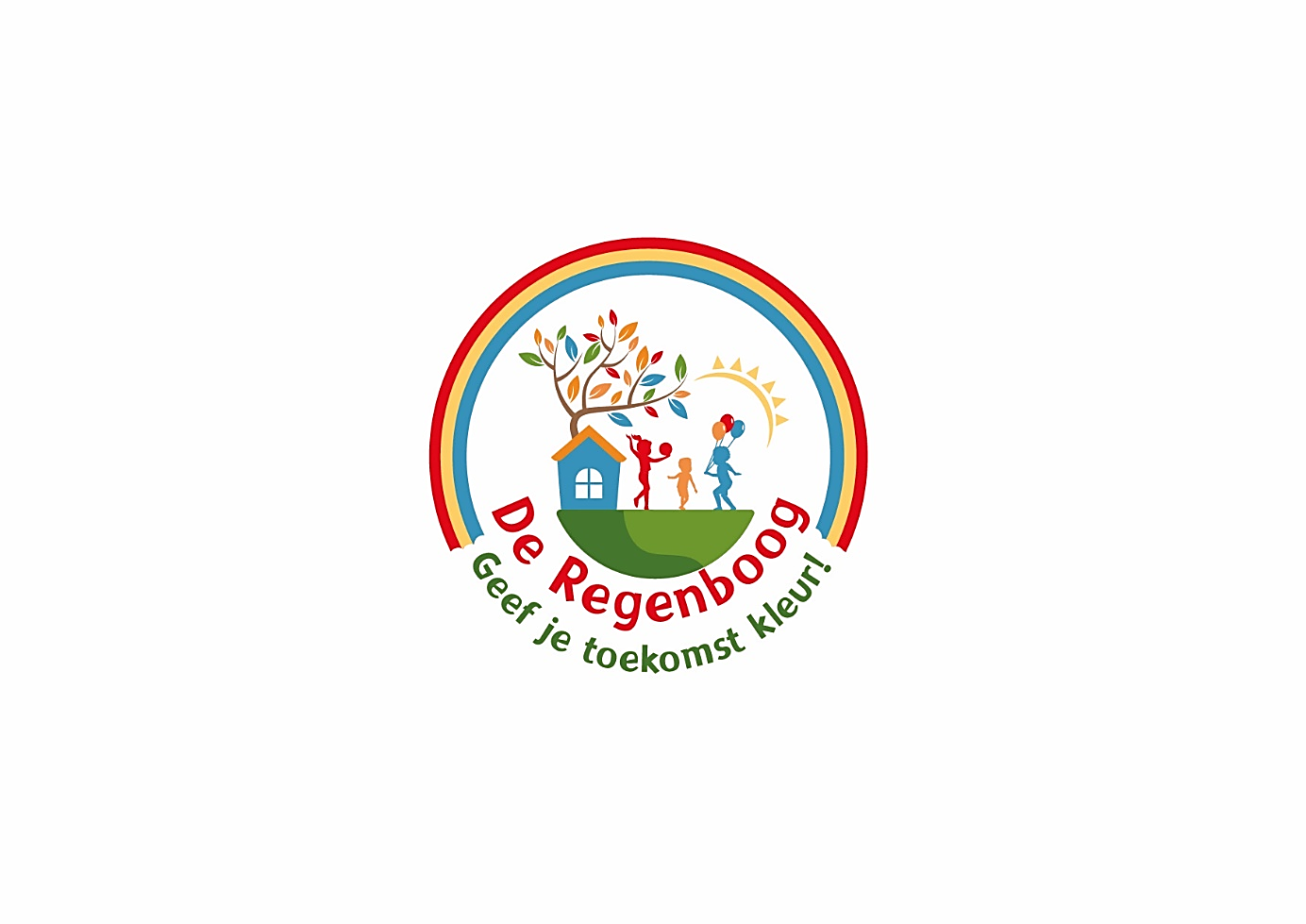 Passend onderwijs betekent dat alle kinderen onderwijs volgen op een school die bij ze past. Ook als zij extra ondersteuning nodig hebben. Daarvoor werken reguliere en gespecialiseerde scholen samen in een samenwerkingsverband.  Schoolondersteuningsprofiel (SOP)
In dit schoolondersteuningsprofiel leest u welke mogelijkheden onze school heeft voor de ondersteuning van leerlingen met uiteenlopende onderwijsbehoeften.Alle schoolbesturen hebben met elkaar vastgesteld welke ondersteuning er minimaal op alle scholen geleverd wordt, de zogenaamde basisondersteuning. Daarnaast hebben alle scholen vastgesteld welke extra ondersteuning zij zelf kunnen bieden aan leerlingen. Deze basis- en schoolspecifieke ondersteuning staat beschreven in dit schoolondersteuningsprofiel (SOP). Elke school in Nederland heeft een SOP.Onderwijscollectief VPR: samen voor inclusiever onderwijs
De school biedt basisondersteuning en extra ondersteuning. Daarover kunt u alles lezen in dit document. Maar soms is er meer nodig voor een leerling. Een school heeft niet altijd zelf de kennis of mankracht in huis om alle leerlingen goed te kunnen ondersteunen. Daarom werken alle scholen op Voorne Putten en Rozenburg samen in samenwerkingsverband Onderwijscollectief VPR.Na overleg met ouders/verzorgers kan door de school de hulp ingeroepen worden van professionals van Onderwijscollectief, gespecialiseerde scholen of andere zorg-/onderwijsorganisaties. Zij kunnen ondersteuning bieden aan het kind en/of de leerkracht. Wanneer een kind specifieke onderwijsbehoeften heeft kan een leerkracht hier in de klas op aansluiten met deze extra ondersteuning.Samen met de ouders/verzorgers, leerkracht, intern begeleider of kwaliteitscoördinator en professionals vanuit het samenwerkingsverband vindt dan een overleg plaats. Hierin wordt afgesproken welke aanpak gevolgd wordt en welke aanpassingen er binnen de school gedaan worden. Het samenwerkingsverband stimuleert dat scholen onderling samenwerken in zogenaamde ROK-overleggen. Soms kan een andere school in de buurt bepaalde ondersteuning wel bieden. Als blijkt dat de best passende plek voor een leerling een gespecialiseerde school is, dan geeft het samenwerkingsverband daar een toelaatbaarheidsverklaring (TLV) voor af. Meer informatie over Samenwerkingsverband Onderwijscollectief VPR kunt u vinden op www.onderwijscollectiefvpr.nl. Hoe wij samen werken aan passend onderwijs staat in het ondersteuningsplan.Heeft u hierover vragen? Dan kunt u altijd contact opnemen. Samenwerkingsverband Onderwijscollectief VPR is te bereiken via 0181-760900 of via administratie@onderwijscollectiefvpr.nl. Op www.passendonderwijs.nl (website van ministerie OCW) vindt u algemene en landelijke informatie over Passend Onderwijs. 2.1 VisieOns onderwijsconceptTraditioneel/regulier onderwijsOnze visie op onderwijsWij zijn een Protestants Christelijke basisschool. Vanuit ons geloof mag ieder kind er zijn en is ieder kind welkom, binnen de mogelijkheden van school. Het logo en de naam van onze school “De Regenboog” geven aan dat we er zijn voor ieder kind. “De Regenboog” symboliseert geborgenheid en rust. We vinden het belangrijk dat alle kinderen zich veilig voelen en zichzelf kunnen zijn. De kleuren van “De Regenboog” staan voor diversiteit. Hiermee bedoelen we diversiteit in lesaanbod, maar ook dat de leerkrachten, de ouders en de kinderen, ongeacht hun achtergrond en eigenheid verbonden zijn met elkaar. Open communicatie vinden wij belangrijk. Door een goede samenwerking tussen ouders, kind en leerkracht dragen wij bij aan de ontwikkeling van het kind. Zo kunnen kinderen zich ontwikkelen tot volwaardige en respectvolle burgers. We bieden goed onderwijs vanuit wederzijds vertrouwen. Zo kunnen kinderen zich cognitief en sociaal ontwikkelen, zodat ze door kunnen stromen naar een passende vorm van vervolgonderwijs. Door af te stemmen op wat kinderen nodig hebben, streven we naar een brede ontwikkeling van ieder kind. In ons “school ondersteuningsplan” staat beschreven wat we als school kunnen bieden in afstemming of wat buiten onze mogelijkheden ligt. We streven naar een harmonieuze ontwikkeling, waarin kennisoverdracht, creatieve en lichamelijke ontwikkeling een plaats krijgen en waarbij plezier de basis is voor het leren.De Regenboog is een Prot.Chr.Basisschool die open staat voor iedereen die zich thuis voelt bij onze manier van werken en omgaan met elkaar. De identiteit van onze school vindt zijn oorsprong in het geloof in God met de Bijbel als richtsnoer. Jezus Christus is onze inspiratiebron. We willen ruimte bieden aan ieder individu, er is ruimte en respect voor ieders inbreng. Ons onderwijs is duidelijk betrokken bij mens en wereld. We streven er naar, dat begrippen als rechtvaardigheid, geborgenheid, hulpvaardigheid en respect voor de ander heel vanzelfsprekend de keuze van de zullen zijn. We hopen dat dit tot uiting komt in onze manier van omgaan met school. 4 Elke schooldag begint en/of eindigt met een lied of gebed. Enkele keren per week wordt elkaar en met u, in leermiddelen, in de taal die gesproken wordt en in de sfeer die heerst op er een bijbelverhaal verteld. De spiegelverhalen vertellen ons hoe wij er in de praktijk van alle dag mee om kunnen gaan. We gebruiken hierbij vanaf groep 1 de methode "Trefwoord".2.2 Onderwijs en ondersteuningKenmerkend voor onze leerlingen• In het schooljaar 2019/2020 komt 24% van onze leerlingen uit een gezin met een laag inkomen. • Dat is ongeveer gelijk aan het landelijk gemiddelde.• In het schooljaar 2019/2020 komt 24% van onze leerlingen uit een eenoudergezin. • Dat is hoger dan het landelijk gemiddelde.• In het schooljaar 2019/2020 heeft onze school een percentage leerlingen dat bijdraagt aan het schoolgewicht van 14%. • Dat is ongeveer gelijk aan het landelijk gemiddelde.• In het schooljaar 2019/2020 heeft 10% van onze leerlingen een niet-westerse migratieachtergrond. • Dat is lager dan het landelijk gemiddelde.Onze school heeft extra aanbod voor het jonge kind: Voor- en vroegschoolse educatie (VVE) / peuteropvang en Aanbod vanuit het programma "Opstap". Voor extra ondersteuning bij opvoeding.. We werken samen met een kinderopvang in de buurt. Met De Kinderkoepel en Smallsteps. De samenwerking met de peuterspeelzaal richt zich o.a. op een zo soepel mogelijke overgang van de peuterspeelzaal naar onze basisschool. Pedagogisch medewerksters en leerkrachten van de onderbouw hebben jaarlijks 4-6 keer groot overleg met elkaar om werkwijzen en pedagogisch handelen te bespreken. Tussendoor is er contact tussen coördinatoren in verband met de (warme) overdracht. De aanpak in groep 1 en 2 verschilt van die in hogere groepen. De inrichting van de lokalen is anders en ook de manier van werken. De schooldag begint meestal in de kring. Daarnaast wordt er gespeeld en gewerkt aan tafels, in hoeken, op de gang, in de speelzaal op de speelplaats of achter de computer. In het begin ligt de nadruk op het wennen aan het naar school gaan en het leren van de regels.Sterke punten in onze ondersteuningOnze school wordt ervaren als “Een dak boven je hoofd, een steun in je rug, grond onder je voeten en ruimte voor je ontwikkeling”. Door het volgen van het HPS traject, is onze school een PLG in wording en werken we met leerteams. De leerkrachten zijn gezamenlijk verantwoordelijk voor de kinderen binnen het leerteam. Er wordt gewerkt vanuit evidence based principes. In onze kleutergroepen is een rijk (speel)aanbod in de hoeken. We zetten vanuit de NPO middelen onderwijsassistenten in om achterstanden te voorkomen en weg te werken.We halen goede eindopbrengsten gezien onze schoolbevolking.Onze basisondersteuning is op orde.Grenzen aan onze ondersteuning​​De school kan geen passend onderwijs voor een kind organiseren indien er sprake is van:  Dusdanig probleemgedrag dat er een onveilige situatie is voor leerkracht en (mede) leerling. Onzindelijkheid en onvoldoende zelfredzaamheidEen verstoorde relatie met ouders waardoor er geen communicatie mogelijk isEen onderwijsbehoefte waarin er 1 op 1 begeleiding nodig isEen leerachterstand van meer dan 2 jaar Bepaalde medische handelingenOnze ambities en ontwikkeldoelen voor de ondersteuningVerder implementeren van de visie HPS.Verbeteren van het functioneren van de leerteamsVerbeteren EDI Gekoppeld aan de bovenstaande ambities hebben wij als school de volgende nascholingsplannen:Vanuit de visie HPS, visie op leren en visie op leren organiseren zullen wij de didactiek van de leerkrachten versterken middels verder implementeren van EDI. Middels EDI krijgen leerlingen de basisvaardigheden goed aangeboden. Directe instructie helpt leerlingen stapsgewijs  actief de leerstof eigen te maken, waardoor zij succeservaringen opdoen. Alle leerlingen profiteren van deze aanpak. D.m.v. studiedagen zullen we de didactiek verder versterken waarbij kennis over EDI van belang is. We zullen aan de slag gaan met de didactische principes van Rosenshine en cognitieve belastingtheorie. Ook het hebben van hoge verwachtingen en hoe daarnaar te handelen is een belangrijk onderwerp waaraan we zullen werken.Ondersteuning aan onze leerlingenIn het ondersteuningsplan is afgesproken welke basisondersteuning scholen bieden.Scholen hebben hun basisondersteuning op orde als:De basiskwaliteit volgens de onderwijsinspectie voldoende is;De onderwijsondersteuning op school goed is georganiseerd;De school preventieve en licht curatieve interventies kan aanbieden.Kwaliteit van het onderwijsZo wordt er zicht gehouden op de kwaliteit van het onderwijsDe schoolbesturen zijn verantwoordelijk voor de onderwijskwaliteit op scholen, zij moeten hier goed zicht op hebben. Aan de hand van de schoolresultaten, schoolbezoeken en verdere screening weet het schoolbestuur wat de kwaliteit is van elke school. De inspectie checkt vervolgens op een aantal scholen of de bevindingen van het bestuur overeenkomen met de bevindingen van de inspecteur. De norm voor basiskwaliteit is dat een bestuur en zijn scholen voldoen aan de eisen voor onderwijskwaliteit, de kwaliteitszorg en het financieel beheer. Wanneer een bestuur onder het basistoezicht valt vindt er elke vier jaar een inspectie plaats van het bestuur en een inspectie op enkele scholen. Niet elke school wordt dus elke vier jaar bezocht door de inspectie.Kwaliteit van het schoolbestuurIn mei 2022 vond het laatste onderzoek van de inspectie naar Bestuur en Scholen plaats. Ons bestuur is beoordeeld met de waardering goedKwaliteit van de schoolOp  vond het laatste kwaliteitsonderzoek van de inspectie op onze school plaats. Onze school is beoordeeld met de waardering Op  kunt u het rapport van onderwijsinspectie over onze school bekijken.Onderwijsondersteuning op schoolOndersteuningsstructuur in de schoolBasisaanpak:Iedere school stemt het onderwijs doelgericht af op de onderwijsbehoeften van haar leerlingen. Hoeveel instructie en begeleiding een leerling nodig heeft om de doelen op het gebied van technisch lezen, spelling, begrijpend lezen en rekenen te bereiken is belangrijk om te bepalen welke aanpak het beste past bij dit kind op deze school, in deze klas met deze leerkracht. Op deze manier wordt een basisaanpak voor de groep geformuleerd waarin gedifferentieerd wordt op de ondersteuningsbehoeften van leerlingen. Zo kunnen leerlingen die met een basisinstructie aan het werk kunnen, leerlingen die met een verkorte instructie toe kunnen en leerlingen die extra uitleg nodig hebben samen onderwijs volgen.Basisondersteuning:Leerlingen die meer ondersteuning nodig hebben worden op school besproken in het interne zorgoverleg. Onze school heeft twee kwaliteitscoördinatoren. Zij roepen het zorgoverleg bij elkaar en zitten het voor. In het interne zorgoverleg bespreken de leerkracht, de kwaliteitscoördinator, de schoolbegeleider en eventueel andere betrokkenen de leerling.Naar aanleiding van dit gesprek kan het voor leerlingen die de basisaanpak volgen nodig zijn extra aandacht te krijgen op een specifiek onderdeel van hun ontwikkeling. De focus ligt daarbij, afhankelijk van het gesignaleerde probleem, op aanpassingen in klassenmanagement, pedagogisch handelen, didactisch handelen, leertijd, of leerstofaanbod. Hieruit voorvloeiende interventies worden altijd overlegd met de ouders/verzorgers van de betreffende leerling en vastgelegd in het leerlingvolgsysteem. Levert de interventie niet het gewenste resultaat dan kan dit aanleiding zijn een leerling te bespreken in een zorgoverleg. Het ondersteuningstraject start altijd met de basisondersteuning in de klas en op school. De stappen die daarna gezet worden zijn afhankelijk van de ondersteuningsvraag van de leerling en/of van de leerkracht. De volgende overlegvormen zijn mogelijkZorgoverlegHet zorgoverleg geeft de mogelijkheid ook deskundigen van buiten de school te betrekken wanneer de leerling meer ondersteuning nodig heeft dan er vanuit de basisondersteuning geboden kan worden. De intern begeleider is verantwoordelijk voor het organiseren van dit overleg en bepaalt met de schoolbegeleider van het samenwerkingsverband welke deskundigen hierbij betrokken worden. Het gaat om deskundigen die al aan de school verbonden zijn en onderdeel uitmaken van de interne zorgstructuur. Afhankelijk van de problematiek kan hierbij gedacht worden aan een expert van het samenwerkingsverband, de jeugdarts of het schoolmaatschappelijk werk. Uiteraard wordt dit altijd vooraf met de ouders/verzorgers besproken en worden zij altijd uitgenodigd bij het zorgoverleg. In het zorgoverleg worden afspraken gemaakt over de te volgen aanpak. De interventies worden in principe binnen de groep uitgevoerd. Vanuit het samenwerkingsverband kan extra ondersteuning ingezet worden, zoals arrangementen voor leerlingen met een fysieke beperking, een maatwerkarrangement en/of deelname aan de impulsklas. Ook kunnen professionals uit het gespecialiseerd onderwijs gevraagd worden om mee te kijken en tips en adviezen te geven. Wanneer er sprake is van een grote beïnvloedbare factor in de thuissituatie wordt de regie gevoerd door jeugdhulp. Resultaten worden geregistreerd in het leerlingvolgsysteem en besproken in een volgend zorgoverleg. Het resultaat van de uitgevoerde interventies is steeds bepalend in de afweging of een leerling voldoende ondersteuning heeft gekregen. Als een leerling toch meer ondersteuning nodig heeft wordt er een Multi Disciplinair Overleg georganiseerd met extra expertise aan tafel. Dit gebeurt altijd in overleg met ouders/verzorgers, zij zijn bij deze overleggen aanwezig. Er kan dan eventueel ook gekeken worden of het gespecialiseerd onderwijs mogelijk een best passende onderwijsplek is. Meer informatie hierover vindt u op www.onderwijscollectiefvpr.nl.Expertise op schoolDe volgende deskundigheid is beschikbaar op schoolSamenwerkingspartnersOnze school werkt met de volgende organisaties samen:Beschrijf de samenwerkingspartners, welke expertise zij brengen en met welk doel jullie samenwerken. Denk hierbij in ieder geval aan schoolmaatschappelijk werk, CJG/jeugdarts en jeugdhulp, logopedist etc. Maar ook aan stichting Leergeld, Push etc. Samenwerkingsverband Onderwijscollectief VPR – Wij werken samen aan thuisnabij passend onderwijs. Vanuit Onderwijscollectief is een vaste schoolbegeleider (orthopedagoog/schoolpsycholoog) verbonden aan onze school. Daarnaast kan Onderwijscollectief expertise op het gebied van het jonge kind, gedrag en lees- en spellingsproblemen bieden. Schoolmaatschappelijk werk – Centrum voor Jeugd en gezin – schoolarts, schoolverpleegkundigeGebiedsteam Logopediepraktijk SnijdersPush:  In/OpstapjePush: gymlessenKinderopvangorganisaties voor voor-en naschoolse opvangLeerplichtambtenaarJeugdhulp vanuit gemeente HellevoetsluisAurisVISIO2.3 preventie en licht curatieve interventiesZo werken wij aan vroegtijdige signalering van leer-, opgroei- en ontwikkelingsproblemenNeem daarin de gemaakte afspraken uit het Ondersteuningsplan mee.Op de voorschoolse voorzieningen en in groep 1 worden kinderen met een onderwijsbehoefte, die niet met de reguliere middelen beantwoord kan worden, gesignaleerd.    Er wordt samengewerkt met ketenpartners om aan de onderwijsbehoeften van deze kinderen tegemoet te komen. Zo werken wij aan een goed schoolklimaatBeschrijf hoe jullie school hieraan werkt.Neem daarin de gemaakte afspraken uit het Ondersteuningsplan mee.Op onze scholen werken leerkrachten samen in en aan een gezamenlijk gedragen (positief pedagogisch) schoolklimaat waarin competentie, autonomie, relatie, verbondenheid en welbevinden centrale thema’s zijn. Binnen dit veilige schoolklimaat kunnen kinderen tot leren komen.   Elke leerkracht op een basisschool hanteert een gestructureerd klassenmanagement en reflecteert op eigen handelen om eigen gedrag bij te stellen. Hierdoor werken en leren kinderen in een rustige en geordende omgeving.  Dit is ons aanbod voor leerlingen met ernstige lees-/spellingsproblemen en ernstige rekenproblemen Op onze basisscholen wordt gewerkt met een dyslexieprotocol en eendyscalculieprotocol.    Elke basisschool heeft de deskundigheid om een complexe ondersteuningsvraag op hetgebied van lezen en rekenen te analyseren (eventueel met hulp van Onderwijscollectief Of specialisten van het S(B)O) en hierop een programma te maken dat uitgevoerd wordtIn de klas van het kind.•	Vanaf februari groep 2 t/m groep 4 kunnen kinderen werken met Lexima BOUW. De school heeft een abonnement, gezamenlijk met ouders en een tutor worden de lessen gedaan. De leesspecialist neemt de toetsen af.De leesondersteuning in en buiten de groep wordt gegeven op klank-teken, woord en tekstniveau. De fotoboekjes van Leesbegeleiding Edumare worden ingezet.Dit is ons didactisch aanbodDe leerkracht is zich bewust van de kerndoelen van het leerjaar. Hij/zij stemt het aanbodhierop af door vroegtijdige signalering en ondersteuning.   Leerkrachten geven hun lessen volgens een bewezen effectief instructiemodel, zijdifferentiëren bij instructie en verwerking. Ze hebben hoge verwachtingen van elk kind.  Leerkrachten kunnen een specifieke onderwijsbehoefte van een kind (bijvoorbeeld op het terrein van lezen of rekenen) signaleren, analyseren, een oplossing voorbereiden, die oplossing uitvoeren binnen de groep en evalueren of dit traject voldoende heeft 	opgeleverd voor het kind. Zo niet, dan roepen zij hulp in.   Onze scholen kunnen, eventueel met hulp van specialisten van S(B)O of 	Onderwijscollectief, een onderwijsarrangement samenstellen voor kinderen met een 	grote achterstand op gebied van spraak, taal en rekenen en voor kinderen met werkhoudingsvragen.   Leerkrachten bieden deze kinderen voldoende instructie en begeleiding bij het uitvoeren van dit programma.   Leerkrachten stemmen hun leerkracht-handelen af op de behoefte van hun leerling(en).  Leerkrachten worden voor hun aanbod aan MHB leerlingen ondersteund door de specialist.2.4 Fysieke RuimtenDit zijn de (on)mogelijkheden die onze school heeft om aan specifieke ondersteuningsbehoeften tegemoet te komen.De school heeft geen structureel ongebruikte ruimten waarin gesprekken of behandelingen kunnen plaatsvinden. We gebruiken het speellokaal van groep 1-2 wanneer kinderen zich even moeten terugtrekken om tot rust te komen.Er zijn geen verschoningsruimten.De school heeft alle lokalen op de begane grond.2.5 ProtocollenDe volgende (landelijke) protocollen zijn op onze school vertaald in een schoolplan of kwaliteitskaart en daar handelen wij naar indien dit nodig is.3.6 Extra ondersteuningVanuit Onderwijscollectief kan het volgende aan extra ondersteuning geboden worden:Inzet van expertise van schoolbegeleiders (orthopedagogen/schoolpsychologen), begeleiders passend onderwijs en onderwijskundig adviseurs;Een maatwerkarrangement;Arrangementen voor leerlingen met een fysieke beperking;Deelname aan de impulsklas.Deelname aan de bovenschoolse Plusklas voor MHBDeelname aan het bovenschoolse Vooruitwerklab voor MHBOp school bieden we voor MHB leerlingen het Denklab.SchoolgegevensSchoolgegevensNaam school PCBS De RegenboogBRIN nummer 12YUAdres, postcode, plaats Kreeft 37, 3225AC HellevoetsluisTelefoon 088-1454540Website www.regenboogschool.nlEmail carin.dekoning@edumarevpr.nlNaam schoolbestuurEdumareAantal leerlingen273 leerlingen op  1 februari 2022Gemiddeld aantal leerlingen per groep23DeskundigeTaak van deskundigeIndicatie aantal uren per week/maand…Kwaliteitscoördinatorleercoordinator, zorgregisseur en trendanalist3 dagen per weekMHB Specialist MHB,Denklab 1 dagdeel per weekGedragsspecialistconsulteerbaarals taakActief toegepastKrijgt een updateIn voorbereidingNiet aanwezigMeldcode huiselijk geweld en kindermishandelingxProtocol anti-pestenxProtocol dyslexiexProtocol gedrag/ sociale veiligheidxProtocol medisch handelenxProtocol meer- en hoogbegaafdheidxProtocol rouw en overlijdenxProtocol schorsen en verwijderenxProtocol voorkomen schoolverzuim en thuiszittersx